Colonial Property MgmtEmployment Application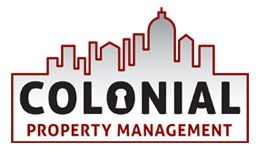 Applicant InformationApplicant InformationApplicant InformationApplicant InformationApplicant InformationApplicant InformationApplicant InformationApplicant InformationApplicant InformationApplicant InformationApplicant InformationApplicant InformationApplicant InformationApplicant InformationApplicant InformationApplicant InformationApplicant InformationApplicant InformationApplicant InformationApplicant InformationApplicant InformationApplicant InformationApplicant InformationApplicant InformationApplicant InformationApplicant InformationLast NameLast NameLast NameFirstFirstM.I.M.I.DateDateStreet AddressStreet AddressStreet AddressStreet AddressApartment/Unit #Apartment/Unit #Apartment/Unit #Apartment/Unit #CityStateStateZIPPhoneE-mail AddressE-mail AddressE-mail AddressE-mail AddressDate of BirthDate of BirthDate of BirthDate of BirthSocial Security No.Social Security No.Social Security No.Social Security No.Social Security No.Desired SalaryDesired SalaryDesired SalaryPosition Applied forPosition Applied forPosition Applied forPosition Applied forPosition Applied forPosition Applied forAre you a citizen of the United States?Are you a citizen of the United States?Are you a citizen of the United States?Are you a citizen of the United States?Are you a citizen of the United States?Are you a citizen of the United States?Are you a citizen of the United States?Are you a citizen of the United States?YES  YES  YES  NO  NO  NO  If no, are you authorized to work in the U.S.?If no, are you authorized to work in the U.S.?If no, are you authorized to work in the U.S.?If no, are you authorized to work in the U.S.?If no, are you authorized to work in the U.S.?If no, are you authorized to work in the U.S.?If no, are you authorized to work in the U.S.?If no, are you authorized to work in the U.S.?YES  YES  YES  NO  Have you ever worked for this company?Have you ever worked for this company?Have you ever worked for this company?Have you ever worked for this company?Have you ever worked for this company?Have you ever worked for this company?Have you ever worked for this company?Have you ever worked for this company?YES  YES  YES  NO  NO  NO  If so, when?If so, when?If so, when?Have you ever interviewed for this company?Have you ever interviewed for this company?Have you ever interviewed for this company?Have you ever interviewed for this company?Have you ever interviewed for this company?Have you ever interviewed for this company?Have you ever interviewed for this company?Have you ever interviewed for this company?YES  YES  YES  NO  NO  NO  If so, when?If so, when?If so, when?Have you ever been convicted of a felony?Have you ever been convicted of a felony?Have you ever been convicted of a felony?Have you ever been convicted of a felony?Have you ever been convicted of a felony?Have you ever been convicted of a felony?Have you ever been convicted of a felony?Have you ever been convicted of a felony?YES  YES  YES  NO  NO  NO  If yes, explainIf yes, explainIf yes, explainDriver’s License Number                                                                                               State                                                                              Driver’s License Number                                                                                               State                                                                              Driver’s License Number                                                                                               State                                                                              Driver’s License Number                                                                                               State                                                                              Driver’s License Number                                                                                               State                                                                              Driver’s License Number                                                                                               State                                                                              Driver’s License Number                                                                                               State                                                                              Driver’s License Number                                                                                               State                                                                              Driver’s License Number                                                                                               State                                                                              Driver’s License Number                                                                                               State                                                                              Driver’s License Number                                                                                               State                                                                              Driver’s License Number                                                                                               State                                                                              Driver’s License Number                                                                                               State                                                                              Driver’s License Number                                                                                               State                                                                              Driver’s License Number                                                                                               State                                                                              Driver’s License Number                                                                                               State                                                                              Driver’s License Number                                                                                               State                                                                              Driver’s License Number                                                                                               State                                                                              Driver’s License Number                                                                                               State                                                                              Driver’s License Number                                                                                               State                                                                              Driver’s License Number                                                                                               State                                                                              Driver’s License Number                                                                                               State                                                                              Driver’s License Number                                                                                               State                                                                              Driver’s License Number                                                                                               State                                                                              Driver’s License Number                                                                                               State                                                                              Driver’s License Number                                                                                               State                                                                              EducationEducationEducationEducationEducationEducationEducationEducationEducationEducationEducationEducationEducationEducationEducationEducationEducationEducationEducationEducationEducationEducationEducationEducationEducationEducationHigh SchoolHigh SchoolHigh SchoolCityCityCityYearsYearsDid you graduate?Did you graduate?YES  YES  YES  NO  NO  NO  DegreeDegreeCollegeCollegeCollegeCityCityCityYearsYearsDid you graduate?Did you graduate?YES  YES  YES  NO  NO  NO  DegreeDegreeSKILLSSKILLSSKILLSSKILLSSKILLSSKILLSSKILLSSKILLSSKILLSSKILLSSKILLSSKILLSSKILLSSKILLSSKILLSSKILLSSKILLSSKILLSSKILLSSKILLSSKILLSSKILLSSKILLSSKILLSSKILLSSKILLSAre you able to perform the essential job functions of the position you are applying for without reasonable accommodations? ■ YES ■ NOPlease list any skills you have that are appropriate for the position you are applying for:Please list any certifications or specific training you have:AVAILABILITYIf required, will you work:       Rotating shifts YES NO       Saturdays YES NO      Overtime YES NO           Sundays YES NODate Available to Begin:Previous Employment HISTORY Previous Employment HISTORY Previous Employment HISTORY Previous Employment HISTORY Previous Employment HISTORY Previous Employment HISTORY Previous Employment HISTORY Previous Employment HISTORY Previous Employment HISTORY Previous Employment HISTORY Previous Employment HISTORY Previous Employment HISTORY Previous Employment HISTORY Previous Employment HISTORY Previous Employment HISTORY Previous Employment HISTORY Previous Employment HISTORY Previous Employment HISTORY Previous Employment HISTORY Previous Employment HISTORY CompanyCompanyCompanyPhoneAddressAddressSupervisorSupervisorJob TitleJob TitleStarting SalaryStarting Salary$$$Ending SalaryEnding SalaryEnding SalaryEnding Salary$ResponsibilitiesResponsibilitiesResponsibilitiesResponsibilitiesResponsibilitiesFromToToReason for LeavingReason for LeavingMay we contact your previous supervisor for a reference?May we contact your previous supervisor for a reference?May we contact your previous supervisor for a reference?May we contact your previous supervisor for a reference?May we contact your previous supervisor for a reference?May we contact your previous supervisor for a reference?May we contact your previous supervisor for a reference?May we contact your previous supervisor for a reference?May we contact your previous supervisor for a reference?May we contact your previous supervisor for a reference?May we contact your previous supervisor for a reference?YES  NO  CompanyCompanyCompanyPhoneAddressAddressSupervisorSupervisorJob TitleJob TitleStarting SalaryStarting Salary$$$Ending SalaryEnding SalaryEnding SalaryEnding Salary$ResponsibilitiesResponsibilitiesResponsibilitiesResponsibilitiesResponsibilitiesFromToToReason for LeavingReason for LeavingMay we contact your previous supervisor for a reference?May we contact your previous supervisor for a reference?May we contact your previous supervisor for a reference?May we contact your previous supervisor for a reference?May we contact your previous supervisor for a reference?May we contact your previous supervisor for a reference?May we contact your previous supervisor for a reference?May we contact your previous supervisor for a reference?May we contact your previous supervisor for a reference?May we contact your previous supervisor for a reference?May we contact your previous supervisor for a reference?YES  NO  CompanyCompanyPhoneAddressAddressSupervisorSupervisorJob TitleJob TitleStarting SalaryStarting Salary$$$Ending SalaryEnding SalaryEnding SalaryEnding Salary$ResponsibilitiesResponsibilitiesResponsibilitiesResponsibilitiesResponsibilitiesFromToToReason for LeavingReason for LeavingMay we contact your previous supervisor for a reference?May we contact your previous supervisor for a reference?May we contact your previous supervisor for a reference?May we contact your previous supervisor for a reference?May we contact your previous supervisor for a reference?May we contact your previous supervisor for a reference?May we contact your previous supervisor for a reference?May we contact your previous supervisor for a reference?May we contact your previous supervisor for a reference?May we contact your previous supervisor for a reference?May we contact your previous supervisor for a reference?YES  NO  Military ServiceMilitary ServiceMilitary ServiceMilitary ServiceMilitary ServiceMilitary ServiceMilitary ServiceMilitary ServiceMilitary ServiceMilitary ServiceMilitary ServiceMilitary ServiceMilitary ServiceMilitary ServiceMilitary ServiceMilitary ServiceMilitary ServiceMilitary ServiceMilitary ServiceMilitary ServiceBranchBranchFromFromToRank at DischargeRank at DischargeRank at DischargeRank at DischargeRank at DischargeRank at DischargeType of DischargeType of DischargeType of DischargeType of DischargeType of DischargeIf other than honorable, explainIf other than honorable, explainIf other than honorable, explainIf other than honorable, explainIf other than honorable, explainIf other than honorable, explainIf other than honorable, explainIf other than honorable, explainDisclaimer and SignatureDisclaimer and SignatureDisclaimer and SignatureDisclaimer and SignatureDisclaimer and SignatureDisclaimer and SignatureDisclaimer and SignatureDisclaimer and SignatureDisclaimer and SignatureDisclaimer and SignatureDisclaimer and SignatureDisclaimer and SignatureDisclaimer and SignatureDisclaimer and SignatureDisclaimer and SignatureDisclaimer and SignatureDisclaimer and SignatureDisclaimer and SignatureDisclaimer and SignatureDisclaimer and SignatureREAD CAREFULLY: I certify that my answers are true and complete to the best of my knowledge. If this application leads to employment, I understand that false or misleading information in my application or interview may result in my release. I authorize the Company to inquire into my education, past employment history, and references as needed to research my qualifications for this position.READ CAREFULLY: I certify that my answers are true and complete to the best of my knowledge. If this application leads to employment, I understand that false or misleading information in my application or interview may result in my release. I authorize the Company to inquire into my education, past employment history, and references as needed to research my qualifications for this position.READ CAREFULLY: I certify that my answers are true and complete to the best of my knowledge. If this application leads to employment, I understand that false or misleading information in my application or interview may result in my release. I authorize the Company to inquire into my education, past employment history, and references as needed to research my qualifications for this position.READ CAREFULLY: I certify that my answers are true and complete to the best of my knowledge. If this application leads to employment, I understand that false or misleading information in my application or interview may result in my release. I authorize the Company to inquire into my education, past employment history, and references as needed to research my qualifications for this position.READ CAREFULLY: I certify that my answers are true and complete to the best of my knowledge. If this application leads to employment, I understand that false or misleading information in my application or interview may result in my release. I authorize the Company to inquire into my education, past employment history, and references as needed to research my qualifications for this position.READ CAREFULLY: I certify that my answers are true and complete to the best of my knowledge. If this application leads to employment, I understand that false or misleading information in my application or interview may result in my release. I authorize the Company to inquire into my education, past employment history, and references as needed to research my qualifications for this position.READ CAREFULLY: I certify that my answers are true and complete to the best of my knowledge. If this application leads to employment, I understand that false or misleading information in my application or interview may result in my release. I authorize the Company to inquire into my education, past employment history, and references as needed to research my qualifications for this position.READ CAREFULLY: I certify that my answers are true and complete to the best of my knowledge. If this application leads to employment, I understand that false or misleading information in my application or interview may result in my release. I authorize the Company to inquire into my education, past employment history, and references as needed to research my qualifications for this position.READ CAREFULLY: I certify that my answers are true and complete to the best of my knowledge. If this application leads to employment, I understand that false or misleading information in my application or interview may result in my release. I authorize the Company to inquire into my education, past employment history, and references as needed to research my qualifications for this position.READ CAREFULLY: I certify that my answers are true and complete to the best of my knowledge. If this application leads to employment, I understand that false or misleading information in my application or interview may result in my release. I authorize the Company to inquire into my education, past employment history, and references as needed to research my qualifications for this position.READ CAREFULLY: I certify that my answers are true and complete to the best of my knowledge. If this application leads to employment, I understand that false or misleading information in my application or interview may result in my release. I authorize the Company to inquire into my education, past employment history, and references as needed to research my qualifications for this position.READ CAREFULLY: I certify that my answers are true and complete to the best of my knowledge. If this application leads to employment, I understand that false or misleading information in my application or interview may result in my release. I authorize the Company to inquire into my education, past employment history, and references as needed to research my qualifications for this position.READ CAREFULLY: I certify that my answers are true and complete to the best of my knowledge. If this application leads to employment, I understand that false or misleading information in my application or interview may result in my release. I authorize the Company to inquire into my education, past employment history, and references as needed to research my qualifications for this position.READ CAREFULLY: I certify that my answers are true and complete to the best of my knowledge. If this application leads to employment, I understand that false or misleading information in my application or interview may result in my release. I authorize the Company to inquire into my education, past employment history, and references as needed to research my qualifications for this position.READ CAREFULLY: I certify that my answers are true and complete to the best of my knowledge. If this application leads to employment, I understand that false or misleading information in my application or interview may result in my release. I authorize the Company to inquire into my education, past employment history, and references as needed to research my qualifications for this position.READ CAREFULLY: I certify that my answers are true and complete to the best of my knowledge. If this application leads to employment, I understand that false or misleading information in my application or interview may result in my release. I authorize the Company to inquire into my education, past employment history, and references as needed to research my qualifications for this position.READ CAREFULLY: I certify that my answers are true and complete to the best of my knowledge. If this application leads to employment, I understand that false or misleading information in my application or interview may result in my release. I authorize the Company to inquire into my education, past employment history, and references as needed to research my qualifications for this position.READ CAREFULLY: I certify that my answers are true and complete to the best of my knowledge. If this application leads to employment, I understand that false or misleading information in my application or interview may result in my release. I authorize the Company to inquire into my education, past employment history, and references as needed to research my qualifications for this position.READ CAREFULLY: I certify that my answers are true and complete to the best of my knowledge. If this application leads to employment, I understand that false or misleading information in my application or interview may result in my release. I authorize the Company to inquire into my education, past employment history, and references as needed to research my qualifications for this position.READ CAREFULLY: I certify that my answers are true and complete to the best of my knowledge. If this application leads to employment, I understand that false or misleading information in my application or interview may result in my release. I authorize the Company to inquire into my education, past employment history, and references as needed to research my qualifications for this position.SignatureSignatureSignatureSignatureDate